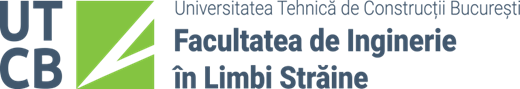 ANUL I – Inginerie Civilă în Limba Engleza -   2021– 2022GRUPA 1- SERIE CURENTĂSTUDENȚI AMÂNAȚIGRUPA II – SERIE  CURENTĂSTUDENȚI AMÂNAȚINr crtNr. MatricolNUME STUDENTPentru identificarea studenților  folosiți NUME STUDENT din grupe așa cum apare în tabel. Baican-Olaru	Ştefan-MihaiBăluță	George-AlexandruBarbu	VladimirBoca	Mihaela FlorinaBurcioiu Daniel-RăzvanCambei  David-GabrielCicu	Alexandru-AndreiCiobanu EduardCioroiu Daniela-FlorențaCodoi	Alexia-MariaCovali	TheodorDanciu Justin - ConstantinDinculeasa	Constantin AlexandruDrugău DenisaDumitru Valentin - DanielFirică	Roxana-AndreeaFlangea  Alexandru-RaduGheorghe Răzvan-AndreiGoga	Ionuț-GabrielHârseanu Bianca3250David Denis - FlorinIenei-Oros  AnamariaIliescu	 Dragoș-ȘtefanIon Delia-CristinaLianos	 ChristosNeacșu Ionuț-MihneaPaiu Robertino-FlorinelPătrașcu Matei-VictorPîrvu	ValentinaPopa	DianaScripcaru CătălinȘerbulea  Matei-StelianShraieter  NoaSicakozul	YusufStănescu	RareșȘtefănescu	Vladimir-EricȘulan	Sabri-IonuțTăbărana	Sabina-MariaȚoc	Vlad-GabrielTopfer	 Robert – taxă LEIVoroneanu  Dragoș1.3112Kabha Ali – Israel -  CPV